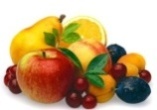 	Jedilnik 	Od 2. 12. do 6. 12. 2018Kuhinja si pridržuje pravico do spremembe jedilnika.                                                                                               Sadni krožnik sestavlja mešano sezonsko sveže sadje: jabolko, ananas, mandarina, hruška, banana, melona, pomaranča, klementina, jagode, marelice, paprika, korenček, k. zelje, ..   Otroci imajo ves čas na voljo vodo ali nesladkan čaj.DanZajtrkMalicaKosiloP.malicaPonedeljek2. 12.mlečni močnikčokoladno-mandljev posipsadno-zelenjavni krožnikzelenjavna juhatri žita s paradižnikovo omako s korenjem in grahomfižolova solatavodagrisini s sezamomsadjeTorek3. 12.ržen kruhribji namazpaprika100% razredčen limonin soksadno-zelenjavni krožnikpopečen puranji zrezek v naravni omakicvetačni narastek pesa v solativodabananino mlekosadjeSreda             4. 12.polnozrnat kruhBIO maslomedmanj sladek čaj sadno-zelenjavni krožnikgoveja juha z zakuhomakaronovo mesomotovilec v solativodanavadni jogurt Ključevšeksadje Četrtek5. 12.ržen kruhpiščančja prsa v ovojuk.kumaricačajsadno-zelenjavni krožnikpiščančje kračkesladko zeljepražen krompirvodaovsen kruhtopljeni sirkorenčekPetek		6. 12.BIO parkeljmlekosuho sadjesadno-zelenjavni krožnikEKO junčji golaž krompirjevi svaljkizelena solata s paprikopolbeli kruhvoda polbeli kruhsadje